T.C.KARAKÖPRÜ KAYMAKAMLIĞIEVLİYA ÇELEBİ MESLEKİ VE TEKNİK ANADOLU LİSESİ MÜDÜRLÜĞÜ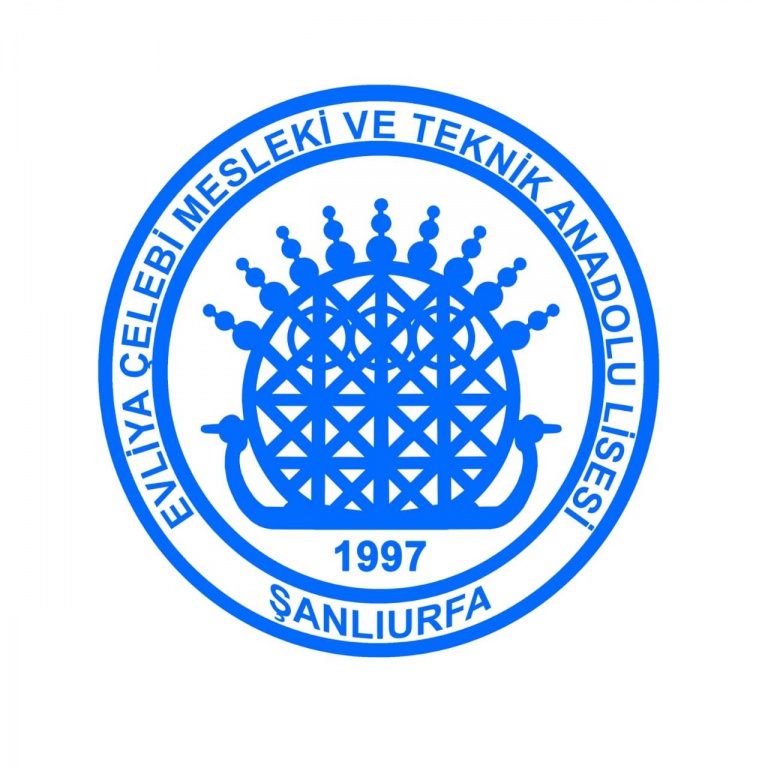 2019-2023 STRATEJİK PLANI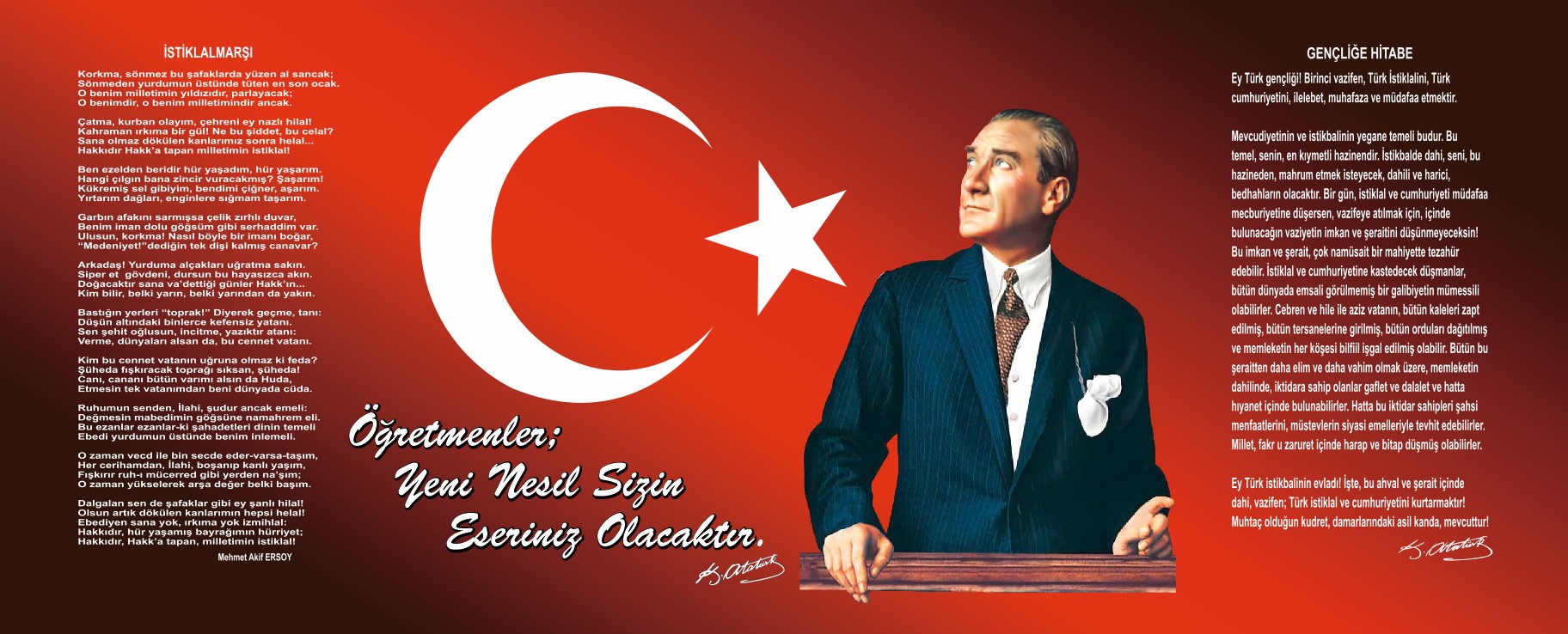 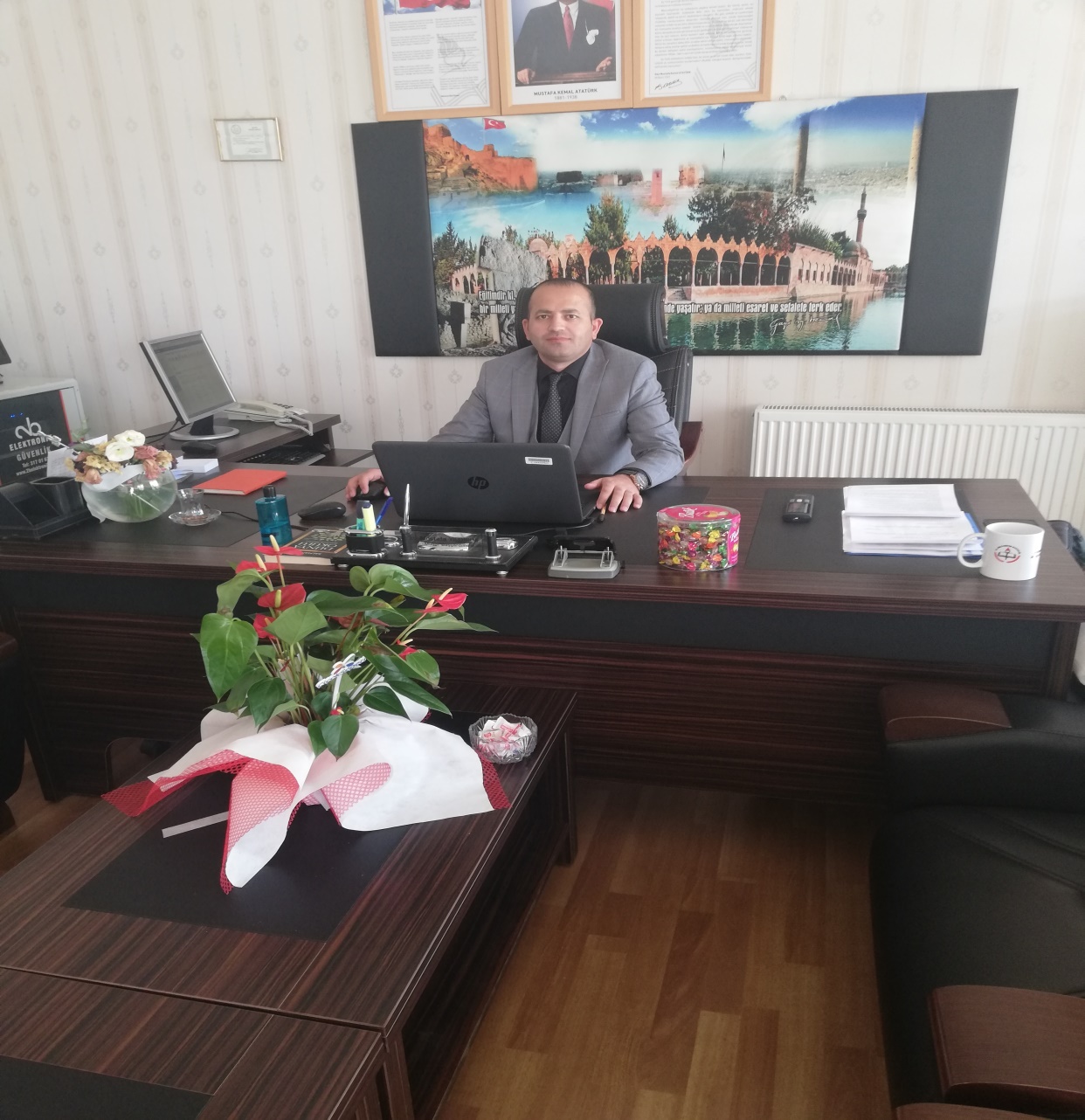       Geçmişten günümüze gelirken var olan yaratıcılığın getirdiği teknolojik ve sosyal anlamda gelişmişliğin ulaştığı hız, artık kaçınılmazları da önümüze sererek kendini göstermektedir. Güçlü ekonomik ve sosyal yapı, güçlü bir ülke olmanın ve tüm değişikliklerde dimdik ayakta durabilmenin kaçınılmazlığı da oldukça büyük önem taşımaktadır. Gelişen ve sürekliliği izlenebilen, bilgi ve planlama temellerine dayanan  güçlü bir yaşam standardı ve ekonomik yapı; stratejik amaçlar, hedefler ve planlanmış zaman diliminde gerçekleşecek uygulama faaliyetleri ile (STRATEJİK PLAN) oluşabilmektedir. Kalite kültürü oluşturmak için eğitim ve öğretim başta olmak üzere insan kaynakları ve kurumsallaşma, sosyal faaliyetler,  alt yapı, toplumla ilişkiler ve kurumlar arası ı ilişkileri kapsayan 2019-2023 stratejik planı hazırlanmıştır.        Büyük önder Atatürk’ü örnek alan bizler ;Çağa uyum sağlamış, çağı yönlendiren gençler yetiştirmek için kurulan  okulumuz, geleceğimiz teminatı olan öğrencilerimizi  daha iyi imkanlarla yetişip, düşünce ufku ve yenilikçi ruhu açık Türkiye Cumhuriyetinin çıtasını daha yükseklere taşıyan bireyler olması için öğretmenleri ve idarecileriyle özverili bir şekilde  tüm azmimizle çalışmaktayız.  Evliya Çelebi Mesleki Ve Teknik Anadolu Lisesi olarak en büyük amacımız yalnızca lise mezunu gençler yetiştirmek değil, girdikleri her türlü ortamda çevresindekilere ışık tutan , hayata hazır ,  hayatı aydınlatan , bizleri daha da ileriye götürecek gençler yetiştirmektir. İdare ve öğretmen kadrosuyla bizler çağa ayak uydurmuş, yeniliklere açık, Türkiye Cumhuriyetini daha da yükseltecek gençler yetiştirmeyi ilke edinmiş bulunmaktayız.  Evliya Çelebi Mesleki Ve Teknik Anadolu Lisesinin  stratejik planlama çalışmasına önce durum tespiti,  yani  okulun  SWOT  analizi yapılarak başlanmıştır. SWOT analizi  tüm  idari personelin ve öğretmenlerin  katılımıyla  uzun  süren bir  çalışma sonucu ilk şeklini almış, varılan genel sonuçların  sadeleştirilmesi ise  Okul  yönetimi ile  öğretmenlerden den oluşan beş kişilik bir kurul tarafından yapılmıştır. Daha sonra  SWOT sonuçlarına  göre  stratejik planlama  aşamasına  geçilmiştir. Bu  süreçte  okulun amaçları, hedefleri, hedeflere  ulaşmak  için gerekli  stratejiler, eylem planı  ve sonuçta başarı veya başarısızlığın   göstergeleri ortaya konulmuştur. Denilebilir ki SWOT analizi bir kilometre taşıdır okulumuzun bugünkü  resmidir  ve stratejik planlama ise  bugünden yarına nasıl hazırlanmamız gerektiğine  dair kalıcı  bir  belgedir.Stratejik Plan' da belirlenen hedeflerimizi ne ölçüde gerçekleştirdiğimiz, plan dönemi içindeki her yıl sonunda gözden geçirilecek ve gereken revizyonlar yapılacaktır.Evliya Çelebi Mesleki Ve Teknik Anadolu Lisesi Stratejik Planı (2019-2023)’de belirtilen amaç ve hedeflere ulaşmamızın Okulumuzun gelişme ve kurumsallaşma süreçlerine önemli katkılar sağlayacağına inanmaktayız. Planın hazırlanmasında emeği geçen Strateji Yönetim Ekibi ’ne ve uygulanmasında yardımı olacak İlçe Milli Eğitim Müdürlüğü başta olmak üzere tüm kurum ve kuruluşlara öğretmen, öğrenci ve velilerimize teşekkür ederim.                                                                                                                                                   MUSTAFA YILDIRIM                                                                                                                        Okul MüdürüİÇINDEKILEROkul Müdürü 	3BÖLÜM I: GİRİŞ ve PLAN HAZIRLIK SÜRECİ	6BÖLÜM II: DURUM ANALİZİ	7Okulun Kısa Tanıtımı	7Okulun Mevcut Durumu: Temel İstatistikler	8PAYDAŞ ANALİZİ	12GZFT (Güçlü, Zayıf, Fırsat, Tehdit) Analizi *	13Gelişim ve Sorun Alanları	14BÖLÜM III: MİSYON, VİZYON VE TEMEL DEĞERLER	16MİSYONUMUZ	16VİZYONUMUZ	16TEMEL DEĞERLERİMİZ	17BÖLÜM IV: AMAÇ, HEDEF VE EYLEMLER	18TEMA I: EĞİTİM VE ÖĞRETİME ERİŞİM	18TEMA II: EĞİTİM VE ÖĞRETİMDE KALİTENİN ARTIRILMASI	20TEMA III: KURUMSAL KAPASİTE	21V. BÖLÜM: MALİYETLENDİRME	22VI. BÖLÜM: İZLEME VE DEĞERLENDİRME	22EKLER:	23BÖLÜM I: GİRİŞ ve PLAN HAZIRLIK SÜRECİ   2019-2023 dönemi stratejik plan hazırlanması süreci Üst Kurul ve Stratejik Plan Ekibinin oluşturulması ile başlamıştır. Ekip tarafından oluşturulan çalışma takvimi kapsamında ilk aşamada durum analizi çalışmaları yapılmış ve durum analizi aşamasında paydaşlarımızın plan sürecine aktif katılımını sağlamak üzere paydaş anketi, toplantı ve görüşmeler yapılmıştır.   Durum analizinin ardından geleceğe yönelim bölümüne geçilerek okulumuzun amaç, hedef, gösterge ve eylemleri belirlenmiştir. Çalışmaları yürüten ekip ve kurul bilgileri altta verilmiştir.STRATEJİK PLAN ÜST KURULUBÖLÜM II: DURUM ANALİZİ   Durum analizi bölümünde okulumuzun mevcut durumu ortaya konularak neredeyiz sorusuna yanıt bulunmaya çalışılmıştır.    Bu kapsamda okulumuzun kısa tanıtımı, okul künyesi ve temel istatistikleri, paydaş analizi ve görüşleri ile okulumuzun Güçlü Zayıf Fırsat ve Tehditlerinin (GZFT) ele alındığı analize yer verilmiştir.Okulun Kısa Tanıtımı   Okulumuz Milli Eğitim Bakanlığı Ticaret ve Turizm Öğretimi Genel Müdürlüğü'nün 08.08.1997 gün ve 3221 sayılı Okul Açma emirleri ile Şanlıurfa Güzel Sanatlar Lisesine ait binada eğitim öğretimine başlamıştır.  Şanlıurfa Valiliği'nin 07.08.1998 tarih ve 24103 sayılı emirleri ile de 1998-1999 öğretim yılında ÇEAŞ Anadolu Lisesinin 3. katında tahsis edilen bölüme taşındı.  Yine Şanlıurfa Valiliği'nin 30.09.2002 tarih 26690 sayılı emirleri ile 2002-2003 öğretim yılından itibaren Ticaret Meslek Lisesinin üst katında kendisine ayrılan bölümde eğitim ve öğretim verdi.  2008 Eylül ayından itibaren Karaköprü’de ki yeni binasına taşındı.Yeni binasında bir uygulama oteli ve kız pansiyonuyla eğitim öğretimine devam etmektedir.Okulun Mevcut Durumu: Temel İstatistiklerOkul KünyesiOkulumuzun temel girdilerine ilişkin bilgiler altta yer alan okul künyesine ilişkin tabloda yer almaktadır.Temel Bilgiler Tablosu- Okul Künyesi Çalışan BilgileriOkulumuzun çalışanlarına ilişkin bilgiler altta yer alan tabloda belirtilmiştir.Çalışan Bilgileri TablosuOkulumuz Bina ve Alanları	Okulumuzun binası ile açık ve kapalı alanlarına ilişkin temel bilgiler altta yer almaktadır.Okul Yerleşkesine İlişkin Bilgiler Sınıf ve Öğrenci Bilgileri	Okulumuzda yer alan sınıfların öğrenci sayıları alttaki tabloda verilmiştir.*Sınıf sayısına göre istenildiği kadar satır eklenebilir.Donanım ve Teknolojik KaynaklarımızTeknolojik kaynaklar başta olmak üzere okulumuzda bulunan çalışır durumdaki donanım malzemesine ilişkin bilgiye alttaki tabloda yer verilmiştir.Teknolojik Kaynaklar TablosuGelir ve Gider Bilgisi   Okulumuzun genel bütçe ödenekleri, okul aile birliği gelirleri ve diğer katkılarda dâhil olmak üzere gelir ve giderlerine ilişkin son iki yıl gerçekleşme bilgileri alttaki tabloda verilmiştir.Not: Pansiyon Ödeneği ve Faturalar dahildir. (2022 tahminidir.)PAYDAŞ ANALİZİKurumumuzun temel paydaşları öğrenci, veli ve öğretmen olmakla birlikte eğitimin dışsal etkisi nedeniyle okul çevresinde etkileşim içinde olunan geniş bir paydaş kitlesi bulunmaktadır. Paydaşlarımızın görüşleri anket, toplantı, dilek ve istek kutuları, elektronik ortamda iletilen önerilerde dâhil olmak üzere çeşitli yöntemlerle sürekli olarak alınmaktadır.Paydaş anketlerine ilişkin ortaya çıkan temel sonuçlara altta yer verilmişti: Öğrenci Anketi Sonuçları:Genel olarak, öğrenciler okulun genel yapısından işleyişinden memnun olduklarını, bir çok konuda alınan kararların kendilerini olumlu yönde etkilediği sonucu ortaya çıkmıştır. Anket sonucuna göre öğrencilerin en çok şikayetçi oldukları  nokta teneffüs sürelerinin az olması.Öğretmen Anketi Sonuçları:Genel olarak öğretmenler okulun işleyiş düzeninden çok memnun. Kendilerini ilgilendiren konularda fikir alınmasından memnunlar.Veli Anketi Sonuçları:       Veliler öğrencilerle ilgili her türlü bilginin anında kendilerine iletilmesinden ve her türlü konuda bilgilendirme yapılmasından memnun oldukları anket sonucu anlaşıldı.GZFT (Güçlü, Zayıf, Fırsat, Tehdit) AnaliziGüçlü YönlerZayıf YönlerDışsal Faktörler:FırsatlarTehditlerGELIŞIM VE SORUN ALANLARIGelişim ve sorun alanları analizi ile GZFT analizi sonucunda ortaya çıkan sonuçların planın geleceğe yönelim bölümü ile ilişkilendirilmesi ve buradan hareketle hedef, gösterge ve eylemlerin belirlenmesi sağlanmaktadır. Gelişim ve sorun alanları ayrımında eğitim ve öğretim faaliyetlerine ilişkin üç temel tema olan Eğitime Erişim, Eğitimde Kalite ve kurumsal Kapasite kullanılmıştır. Eğitime erişim, öğrencinin eğitim faaliyetine erişmesi ve tamamlamasına ilişkin süreçleri; Eğitimde kalite, öğrencinin akademik başarısı, sosyal ve bilişsel gelişimi ve istihdamı da dâhil olmak üzere eğitim ve öğretim sürecinin hayata hazırlama evresini; Kurumsal kapasite ise kurumsal yapı, kurum kültürü, donanım, bina gibi eğitim ve öğretim sürecine destek mahiyetinde olan kapasiteyi belirtmektedir.Gelişim ve sorun alanlarına ilişkin GZFT analizinden yola çıkılarak saptamalar yapılırken yukarıdaki tabloda yer alan ayrımda belirtilen temel sorun alanlarına dikkat edilmesi gerekmektedir.Gelişim ve Sorun AlanlarımızBÖLÜM III: MİSYON, VİZYON VE TEMEL DEĞERLEROkul Müdürlüğümüzün Misyon, vizyon, temel ilke ve değerlerinin oluşturulması kapsamında öğretmenlerimiz, öğrencilerimiz, velilerimiz, çalışanlarımız ve diğer paydaşlarımızdan alınan görüşler, sonucunda stratejik plan hazırlama ekibi tarafından oluşturulan Misyon, Vizyon, Temel Değerler; Okulumuz üst kurulana sunulmuş ve üst kurul tarafından onaylanmıştır.MİSYONUMUZHizmet sektörünün ihtiyacını karşılayabilecek nitelikte kalifiye bireyler yetiştirmek, aynı zamanda yüksek  öğrenim kurumlarında, alanlarına yönelik üst düzey eğitim alabilme alternatifini sunmaktır.VİZYONUMUZBize ait mekanlar da sizin icin, sizinle; çevrede, bölgede ve ülkede "Model Kurum" olmaktır.TEMEL DEĞERLERİMİZ1.Genellik ve eşitlik,    2.Planlılık3. Ferdin ve toplumun ihtiyaçları,   		4. Yöneltme,5. Eğitim Hakkı,    		6. Fırsat ve İmkan Eşitliği,7. Süreklilik     		8. Atatürk İnkılâp ve İlkeleri ve Atatürk Milliyetçiliği,9. Demokrasi Eğitimi,       		10. Laiklik,11.Bilimsellik,     		12.Karma Eğitim,13.Okul ve ailenin işbirliği,14.Her yerde EğitimBÖLÜM IV: AMAÇ, HEDEF VE EYLEMLERTEMA I: EĞİTİM VE ÖĞRETİME ERİŞİM     Eğitim ve öğretime erişim okullaşma ve okul terki, devam ve devamsızlık, okula uyum ve oryantasyon, özel eğitime ihtiyaç duyan bireylerin eğitime erişimi, yabancı öğrencilerin eğitime erişimi ve hayat boyu öğrenme kapsamında yürütülen faaliyetlerin ele alındığı temadır.Stratejik Amaç 1: Okulumuzun başarı oranını arttırmak için devamsızlığı azaltmak.Stratejik Hedef 1.1.  Öğrenci devamsızlığını %15 oranında azaltmak.Performans GöstergeleriEylemlerTEMA II: EĞİTİM VE ÖĞRETİMDE KALİTENİN ARTIRILMASI     Eğitim ve öğretimde kalitenin artırılması başlığı esas olarak eğitim ve öğretim faaliyetinin hayata hazırlama işlevinde yapılacak çalışmaları kapsamaktadır.     Bu tema altında akademik başarı, sınav kaygıları, sınıfta kalma, ders başarıları ve kazanımları, disiplin sorunları, öğrencilerin bilimsel, sanatsal, kültürel ve sportif faaliyetleri ile istihdam ve meslek edindirmeye yönelik rehberlik ve diğer mesleki faaliyetler yer almaktadır. Stratejik Amaç 2:     Okulumuzun genel başarı düzeni arttırmak amacıyla üniversiteye yerleşen öğrenci sayısını arttırmak.Stratejik Hedef 2.1.  Üniversiteye yerleşen öğrenci sayısını arttırmak.Performans GöstergeleriEylemlerStratejik Hedef 2.2.  Okul başarısını arttırmak amacıyla rehberlik servisi öncülüğünde öğrencilerle beraber kariyer planlaması yapmak.Performans GöstergeleriEylemlerTEMA III: KURUMSAL KAPASİTEStratejik Amaç 3:    Eğitim ve öğretim faaliyetlerinin daha nitelikli olarak verilebilmesi için okulumuzun ihtiyaç duyulan alanlarının yenilenmesi. Stratejik Hedef 3.1.     Okulumuzun iç ve dış cephesinde oluşan yıpranmaların onarılması.Performans GöstergeleriEylemlerV. BÖLÜM: MALİYETLENDİRME2019-2023 Stratejik Planı Faaliyet/Proje Maliyetlendirme TablosuVI. BÖLÜM: İZLEME VE DEĞERLENDİRMEOkulumuz Stratejik Planı izleme ve değerlendirme çalışmalarında 5 yıllık Stratejik Planın izlenmesi ve 1 yıllık gelişim planın izlenmesi olarak ikili bir ayrıma gidilecektir. Stratejik planın izlenmesinde 6 aylık dönemlerde izleme yapılacak denetim birimleri, il ve ilçe millî eğitim müdürlüğü ve Bakanlık denetim ve kontrollerine hazır halde tutulacaktır.Yıllık planın uygulanmasında yürütme ekipleri ve eylem sorumlularıyla aylık ilerleme toplantıları yapılacaktır. Toplantıda bir önceki ayda yapılanlar ve bir sonraki ayda yapılacaklar görüşülüp karara bağlanacaktır. EKLER:Öğretmen, öğrenci ve veli anket örnekleri klasör ekinde olup okullarınızda uygulanarak sonuçlarından paydaş analizi bölümü ve sorun alanlarının belirlenmesinde yararlanabilirsiniz.Üst Kurul BilgileriÜst Kurul BilgileriEkip BilgileriEkip BilgileriAdı SoyadıUnvanıAdı SoyadıUnvanıMUSTAFA YILDIRIMMüdürYılmaz KARAKUŞMüdür YardımcısıÖzer ÇÖKMEZMüdür YardımcısıAbdurezzak GÜNEŞÖğretmenAli Duran AYKAÇRehber ÖğretmenM.Fatih ÇAKIRTAŞÖğretmenA. Murat BOZKURTÖğretmenÜmit Yaşar DOĞRUÖğretmenBekir SEDEFOkul Aile Birliği Baş.Bedir UYARÖğretmenYakup KARAGEÇİLİVeliİli :ŞANLIURFAİli :ŞANLIURFAİli :ŞANLIURFAİli :ŞANLIURFAİlçesi: KARAKÖPRÜİlçesi: KARAKÖPRÜİlçesi: KARAKÖPRÜİlçesi: KARAKÖPRÜAdres: Doğukent Mah. 1145 Sok. No 6 Karaköprü / ŞANLIURFADoğukent Mah. 1145 Sok. No 6 Karaköprü / ŞANLIURFADoğukent Mah. 1145 Sok. No 6 Karaköprü / ŞANLIURFACoğrafi Konum (link)Coğrafi Konum (link)http://evlclbmtal.meb.k12.tr/tema/harita.phphttp://evlclbmtal.meb.k12.tr/tema/harita.phpTelefon Numarası: 041434706930414347069304143470693Faks Numarası:Faks Numarası:0414347069404143470694e- Posta Adresi:755661@meb.k12.tr755661@meb.k12.tr755661@meb.k12.trWeb sayfası adresi:Web sayfası adresi:http://evlclbmtal.meb.k12.tr/http://evlclbmtal.meb.k12.tr/Kurum Kodu:755661755661755661Öğretim Şekli:Öğretim Şekli:Tam günTam günOkulun Hizmete Giriş Tarihi : 1997Okulun Hizmete Giriş Tarihi : 1997Okulun Hizmete Giriş Tarihi : 1997Okulun Hizmete Giriş Tarihi : 1997Toplam ÇalışanToplam Çalışan5252Öğrenci Sayısı:Kız188188Öğretmen SayısıKadın1414Öğrenci Sayısı:Erkek231231Öğretmen SayısıErkek2929Öğrenci Sayısı:Toplam419419Öğretmen SayısıToplam4343Derslik Başına Düşen Öğrenci SayısıDerslik Başına Düşen Öğrenci SayısıDerslik Başına Düşen Öğrenci Sayısı:30Şube Başına Düşen Öğrenci SayısıŞube Başına Düşen Öğrenci SayısıŞube Başına Düşen Öğrenci Sayısı:30Öğretmen Başına Düşen Öğrenci SayısıÖğretmen Başına Düşen Öğrenci SayısıÖğretmen Başına Düşen Öğrenci Sayısı:14Şube Başına 30’dan Fazla Öğrencisi Olan Şube SayısıŞube Başına 30’dan Fazla Öğrencisi Olan Şube SayısıŞube Başına 30’dan Fazla Öğrencisi Olan Şube Sayısı:7Öğrenci Başına Düşen Toplam Gider Miktarı*Öğrenci Başına Düşen Toplam Gider Miktarı*Öğrenci Başına Düşen Toplam Gider Miktarı*1.004.00 TLÖğretmenlerin Kurumdaki Ortalama Görev SüresiÖğretmenlerin Kurumdaki Ortalama Görev SüresiÖğretmenlerin Kurumdaki Ortalama Görev Süresi8Unvan*ErkekKadınToplamOkul Müdürü ve Müdür Yardımcısı718Sınıf Öğretmeni000Branş Öğretmeni211233Rehber Öğretmen112İdari Personel202Yardımcı Personel437Güvenlik Personeli000Toplam Çalışan Sayıları351752Okul Bölümleri Okul Bölümleri Özel AlanlarVarYokOkul Kat Sayısı4Çok Amaçlı SalonxDerslik Sayısı14Çok Amaçlı SahaxDerslik Alanları (m2)40KütüphanexKullanılan Derslik Sayısı14Fen LaboratuvarıxŞube Sayısı14Bilgisayar Laboratuvarıxİdari Odaların Alanı (m2)20İş AtölyesixÖğretmenler Odası (m2)60Beceri AtölyesixOkul Oturum Alanı (m2)2.000PansiyonxOkul Bahçesi (Açık Alan)(m2)10.000Okul Kapalı Alan (m2)2.500Sanatsal, bilimsel ve sportif amaçlı toplam alan (m2)100Kantin (m2)130Tuvalet Sayısı32Diğer (………….)SINIFIKızErkekToplamSINIFIKızErkekToplam9/A1882611/A628349/B1492311/B1321349/C11122311/C12172910/A17193612/A6182410/B13183112/B9101910/C24204412/C4111510/D18224010/E231841Akıllı Tahta Sayısı14TV Sayısı2Masaüstü Bilgisayar Sayısı12Yazıcı Sayısı6Taşınabilir Bilgisayar Sayısı3Fotokopi Makinası Sayısı3Projeksiyon Sayısı0İnternet Bağlantı Hızı100 mbpsYıllarGelir MiktarıGider Miktarı2019374.860.00   TL158.474.00  TL2020253.694.00  TL203.057.00 TL20211.667.000 TL1.667.000 TL20222.000.000 TL2.000.000 TLÖğrencilerÖğrenciler arasındaki işbirliği duygusunun yüksek olmasıÇalışanlarÇalışanlar arasındaki işbirliğinin ve diyalogun yüksek olmasıVelilerOkulda projelere karşı duyarlı olunmasıBina ve YerleşkeÖğrenci ihtiyaçlarını karşılayabilecek alanların olmasıDonanımTeknik alt yapımız iyi olması, uygulama yapılabilmesiBütçeOkul yöneticilerinin okul eksiklikleri için gerekli imkanları yaratabilmesiYönetim SüreçleriLiderlik davranışlarını sergileyebilen yönetici ve çalışanların bulunmasıİletişim SüreçleriSosyal ve kültürel etkinliklerde çalışan iyi bir ekibin olmasıvbÖğrencilerOkuma alışkanlığının az olmasıÇalışanlarZamanın getirilerine ayak uydurma ve kendini yenilemede zorlanması,VelilerVelilerin öğrencilerin eğitimlerine karşı ilgisiz olmasıBina ve YerleşkeAlanının çok büyük olmasıDonanımBazı araç ve gereçlerin bulunmaması.BütçeBazı eksikliklerin hemen giderilmesi için gerekli bütçenin oluşturulmasının zaman almasıYönetim SüreçleriOkulda ilgilenilmesi gereken bir çok alanın belirli alanlara yönelimi zorlaştırıyor olmasıİletişim SüreçleriKültür dersleri ile meslek dersleri arasında ki uyumsuzlukvbPolitikMülki ve yerel yetkililerle olan olumlu diyalog ve işbirliğiEkonomikYerel ve Ulusal İş kuruluşlarıyla olumlu işbirlikleriSosyolojikKültür yapısıyla uyumlu, kültürel ve inanç turizm alanlarının fazla oluşuTeknolojikİnternet ortamının dersler konusunda bir çok alternatifli öğrenim ortamı yaratmasıMevzuat-YasalHalk eğitimlerin öğrencilerin okul dışında da eğitim alması için uygun ortam yaratmasıEkolojikOrmanlık alanların diğer yerlere göre daha fazla oluşuPolitikYerel yönetimler arasında yapılan işlemlerin zaman almasıEkonomikAilelerin yaşadığı ekonomik sıkıntılar yüzünden öğrencilerin bir an önce iş hayatına atılması ve derslere olan ilgisinin azalmasıSosyolojikParçalanmış ailelerTeknolojikMedyanın eğitici görevini yerine getirmemesiMevzuat-YasalYasal olmayan bir çok eğitim-öğretim kurumlarının olmasıEkolojikÇevresel faktörler göz ardı edilerek yapılan yapılarEğitime ErişimEğitimde KaliteKurumsal KapasiteOkullaşma OranıAkademik BaşarıKurumsal İletişimOkula Devam/ DevamsızlıkSosyal, Kültürel ve Fiziksel GelişimKurumsal YönetimOkula Uyum, OryantasyonSınıf TekrarıBina ve YerleşkeÖzel Eğitime İhtiyaç Duyan Bireylerİstihdam Edilebilirlik ve YönlendirmeDonanımYabancı ÖğrencilerÖğretim YöntemleriTemizlik, HijyenHayat boyu ÖğrenmeDers araç gereçleriİş Güvenliği, Okul GüvenliğiTaşıma ve servis 1.TEMA: EĞİTİM VE ÖĞRETİME ERİŞİM 1.TEMA: EĞİTİM VE ÖĞRETİME ERİŞİM1Devamsızlık2Özellikle kırsalda yaşayan ailelerin kız çocuklarının okula göndermek istememeleri3Öğrencilerin kendi ilgi ve yeteneğine göre bir okula gitmediğinde yaşanan uyumsuzluk4Bazı yerleşim yerlerindeki okulların yetersiz oluşu. 5Okullarda, özel eğitime muhtaç öğrencilerin ihtiyaçlarını karşılayabilecek alanların yetersiz oluşu2.TEMA: EĞİTİM VE ÖĞRETİMDE KALİTE2.TEMA: EĞİTİM VE ÖĞRETİMDE KALİTE1Derslere karşı olan ilgisizlik2Okulların öğrenciyi tek başına hayata hazırlamada yetersiz kalışı3Okullara destek amacıyla oluşturulan alanların görevini tam olarak yerine getirememesi4Sosyal ve kültürel alanların aktif hale getirilememesi5Üniversiteye yerleşme oranının çok düşük olması3.TEMA: KURUMSAL KAPASİTE3.TEMA: KURUMSAL KAPASİTE1Okulumuzun merkez ilçelere dışındaki ilçelere olan uzaklığı2Okul binasında zamanla oluşan yıpranmaların giderilmesiNoPERFORMANSGÖSTERGESİMevcutMevcutHEDEFHEDEFHEDEFHEDEFHEDEFNoPERFORMANSGÖSTERGESİ20182019201920202021202220231.1.Öğrenci devamsızlığının azaltılması%20%15%15%10%9%8%5NoEylem İfadesiEylem SorumlusuEylem Tarihi1.1.1.1 ) Broşür basılması Okul Stratejik Plan Ekibi01 Eylül-30 Ekim1.1.22) Devamsızlık konusunda öğrenci velilerine sms gönderilmesi Müdür YardımcısıEYLÜL-HAZİRAN1.1.33) Devamsızlığı çok olan öğrencilerin velileri ile görüşülmesiRehberlik Servisiİki ayda birNoPERFORMANSGÖSTERGESİMevcutMevcutHEDEFHEDEFHEDEFHEDEFHEDEFNoPERFORMANSGÖSTERGESİ20182019201920202021202220232.1.Üniversiteye yerleşen öğrenci sayısının artması%0%1%1%2%2%5%7NoEylem İfadesiEylem SorumlusuEylem Tarihi2.1.1.Öğrencileri hafta sonu kurslarına yönlendirmek.Rehberlik servisi ve sınıf öğretmenleriEylül-Ekim 2.1.2Okul içerisinde boş bir alan oluşturulup boş zamanlarında ders çalışmaya teşvik etmek.Okul idaresi ve rehberlik servisiEylül-Ekim2.1.3Okul kütüphanesine üniversite sınavına yönelik kaynaklar almak.Okul idaresiEylül-EkimNoPERFORMANSGÖSTERGESİMevcutMevcutHEDEFHEDEFHEDEFHEDEFHEDEFNoPERFORMANSGÖSTERGESİ20182019201920202021202220232.2.1Kariyer planlaması yapılan öğrenci sayısı10505056627077NoEylem İfadesiEylem SorumlusuEylem Tarihi2.2.1.Öğrencilerin ilgi ve yeteneklerinin belirleyecek testler uygulanması.Rehberlik servisiEylül-aralık2.2.2Öğrencilerle birebir görüşmeler yapılmasıRehberlik servisiEylül-Haziran 2.2.3Üst eğitim-öğretim kurumlarına ziyaretler yapılasıRehberlik servisiEylül-HaziranNoPERFORMANSGÖSTERGESİMevcutMevcutHEDEFHEDEFHEDEFHEDEFHEDEFNoPERFORMANSGÖSTERGESİ20182019201920202021202220233.1.1İç ve dış cephe onarılması%10%2%2%2%2%2%2NoEylem İfadesiEylem SorumlusuEylem Tarihi3.1.1.Milli Eğitim Bakanlığından yararlanma.Okul idaresiEylül-Haziran3.1.2Okulun kendi imkanlarından faydalanma.Okul idaresiEylül-Haziran3.1.3Okul aile birliğinden faydalanma.Okul idaresiEylül-HaziranKaynak Tablosu20192020202120222023ToplamKaynak Tablosu20192020202120222023ToplamGenel Bütçe200.000230.000250.000270.000300.0001.250.000Valilikler ve Belediyelerin Katkısı300.000330.000360.000390.000420.0001.800.00Diğer (Okul Aile Birlikleri)15.00016.00017.00018.00019.00085.000TOPLAM515.000576.000627.000678.000739.0003.135.000